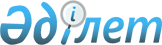 О внесении изменений в единую Товарную номенклатуру внешнеэкономической деятельности Таможенного союза и Единый таможенный тариф Таможенного союза в отношении отдельных видов товаров для гражданской авиации
					
			Утративший силу
			
			
		
					Решение Совета Евразийской экономической комиссии от 23 декабря 2014 года № 126. Утратило силу решением Совета Евразийской экономической комиссии от 14 сентября 2021 года № 80
      Сноска. Утратило силу решением Совета Евразийской экономической комиссии от 14.09.2021 № 80 (вводится в действие с 01.01.2022).
      В соответствии с Договором о Евразийской экономической комиссии от 18 ноября 2011 года и Регламентом работы Евразийской экономической комиссии, утвержденным Решением Высшего Евразийского экономического совета от 18 ноября 2011 г. № 1, и на основании статьи 8 Соглашения о едином таможенно-тарифном регулировании от 25 января 2008 года Совет Евразийской экономической комиссии решил:
      1. Внести в единую Товарную номенклатуру внешнеэкономической деятельности Таможенного союза и Единый таможенный тариф Таможенного союза (приложение к Решению Совета Евразийской экономической комиссии от 16 июля 2012 г. № 54) следующие изменения:
      а) исключить из единой Товарной номенклатуры внешнеэкономической деятельности Таможенного союза позиции согласно приложению № 1;
      б) включить в единую Товарную номенклатуру внешнеэкономической деятельности Таможенного союза субпозиции согласно приложению № 2;
      в) установить ставки ввозных таможенных пошлин Единого таможенного тарифа Таможенного союза согласно приложению № 3.
      2. Коллегии Евразийской экономической комиссии подготовить проект решения Высшего Евразийского экономического совета на уровне глав государств о внесении изменений в Перечень чувствительных товаров, в отношении которых решение об изменении ставки ввозной таможенной пошлины принимается Советом Евразийской экономической комиссии, утвержденный Решением Межгосударственного Совета Евразийского экономического сообщества (Высшего органа Таможенного союза) от 27 ноября 2009 г. № 18.
      До внесения изменений в указанный Перечень решения об изменении ставок ввозных таможенных пошлин в отношении товаров, предусмотренных приложением № 3 к настоящему Решению, принимаются Советом Евразийской экономической комиссии.
      3. Настоящее Решение вступает в силу по истечении 30 календарных дней с даты его официального опубликования. ПОЗИЦИИ,
исключаемые из единой Товарной
номенклатуры внешнеэкономической
деятельности Таможенного союза СУБПОЗИЦИИ,
включаемые в единую Товарную
номенклатуру внешнеэкономической
деятельности Таможенного союза СТАВКИ
ввозных таможенных пошлин
Единого таможенного тарифа
Таможенного союза
					© 2012. РГП на ПХВ «Институт законодательства и правовой информации Республики Казахстан» Министерства юстиции Республики Казахстан
				
Члены Совета Евразийской экономической комиссии:
Члены Совета Евразийской экономической комиссии:
Члены Совета Евразийской экономической комиссии:
От Республики
Беларусь
От Республики
Казахстан
От Российской
Федерации
С. Румас
Б. Сагинтаев
И. ШуваловПРИЛОЖЕНИЕ № 1
к Решению Совета
Евразийской экономической комиссии
от 23 декабря 2014 г. № 126
Код
ТН ВЭД
Наименование позиции
Доп.
ед. изм.
8302 10 000
– шарниры:
8302 10 000 1
– – для гражданской авиации
–
8302 10 000 9
– – прочие
–
8302 20 000
– мебельные колеса:
8302 20 000 1
– – для гражданской авиации
–
8302 20 000 9
– – прочие
–
8302 42 000
– – прочие, применяемые для мебели:
8302 42 000 1
– – – для гражданской авиации
–
8302 42 000 9
– – – прочие
–
8415 82 000
– – прочие со встроенной холодильной установкой:
8415 82 000 1
– – – для гражданской авиации
шт
8415 82 000 9
– – – прочие
шт
8415 83 000
– – без встроенной холодильной установки:
8415 83 000 1
– – – для гражданской авиации
шт
8415 83 000 9
– – – прочие
штПРИЛОЖЕНИЕ № 2
к Решению Совета
Евразийской экономической комиссии
от 23 декабря 2014 г. № 126
Код
ТН ВЭД
Наименование позиции
Доп.
ед. изм.
8302 10 000 0
– шарниры
–
8302 20 000 0
– мебельные колеса
–
8302 42 000 0
– – прочие, применяемые для мебели
–
8415 82 000 0
– – прочие со встроенной холодильной установкой
шт
8415 83 000 0
– – без встроенной холодильной установки
штПРИЛОЖЕНИЕ № 3
к Решению Совета
Евразийской экономической комиссии
от 23 декабря 2014 г. № 126
Код
ТН ВЭД
Наименование позиции
Ставка ввозной таможенной пошлины 
(в процентах от таможенной стоимости либо 
в евро, либо в долларах США)
8302 10 000 0
– шарниры
0
8302 20 000 0
– мебельные колеса
0
8302 42 000 0
– – прочие, применяемые для мебели
0
8415 82 000 0
– – прочие со встроенной холодильной установкой
0
8415 83 000 0
– – без встроенной холодильной установки
0